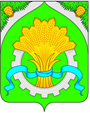 ДУМАШАТРОВСКОГО МУНИЦИПАЛЬНОГО ОКРУГА КУРГАНСКОЙ ОБЛАСТИРЕШЕНИЕ от 21 января 2022 года    № 169                                                                             с.Шатрово  Об утверждении ликвидационного балансаАдминистрации Шатровского района В соответствии со статьей 63 Гражданского кодекса Российской Федерации, статьями 20, 21  Федерального закона от 08.08.2001 № 129-ФЗ  «О государственной регистрации юридических лиц и индивидуальных предпринимателей»,  в связи с завершением  ликвидации юридического лица Дума Шатровского муниципального округаРЕШИЛА:1. Утвердить ликвидационный баланс Администрации Шатровского района согласно приложению к настоящему решению.2. Председателю ликвидационной комиссии Администрации Шатровского района уведомить регистрирующий орган о  завершении ликвидации юридического лица для внесения сведений в единый государственный реестр юридических лиц о его прекращении.3. Обнародовать настоящее решение в соответствии со ст. 44 Устава Шатровского муниципального округа Курганской области.Председатель Думы                                                                             Шатровского муниципального округа                                                                            П.Н.КлименкоПредседатель ликвидационной комиссии                                                                                        Л.А.Рассохин